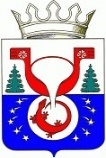 ТЕРРИТОРИАЛЬНАЯ ИЗБИРАТЕЛЬНАЯ КОМИССИЯОМУТНИНСКОГО РАЙОНАКИРОВСКОЙ ОБЛАСТИПОСТАНОВЛЕНИЕг. ОмутнинскО назначении председателя участковой избирательной комиссии избирательного участка № 759В соответствии с  пунктом 7 статьи 28 Федерального закона  от 12.06.2002 № 67-ФЗ «Об основных гарантиях избирательных прав и права на участие в референдуме граждан Российской Федерации», рассмотрев предложения по кандидатурам для назначения председателем участковой избирательной комиссии избирательного участка № 759 территориальная избирательная комиссия Омутнинского района Кировской области ПОСТАНОВЛЯЕТ:1. Назначить председателем участковой избирательной комиссии избирательного участка № 759 Колышеву Ирину Львовну, предложенную собранием избирателей.2. Направить настоящее постановление участковой избирательной комиссии избирательного участка №759.3. Опубликовать настоящее постановление на официальном Интернет - сайте муниципального образования Омутнинский муниципальный район Кировской области (omutninsky.ru).14.06.2022№38/367Председатель территориальной избирательной комиссии Омутнинского района Е.В. Суровцева Секретарьтерриториальной избирательной комиссии Омутнинского района  Е.И. Корякина